Where to put your air purifiers Published and correct as at 4 February 2022This guidance applies to whichever room type the purifier is in.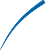 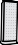 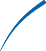 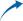 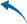 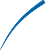 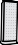 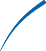 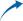 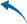 Place the air purifiers away from open doors and windows or in areas with low air movement.Purifiers draw air in from the front, so you can place them against a wall.You can also place a purifier in a corner with 20-30cm space around the sides and the back.Air purifiers are portable.Move them around as required, to reduce the risk of transmission in your school.For more information, review the Ventilation and Air Purification  resources on the Policyand Advisory Library.